ҠАРАР 					                     	ПОСТАНОВЛЕНИЕ«12» июль 2016 й. 		                      №   35                                      от«12» июля  2016 г.О внесении изменений в постановление Администрации сельского поселения Абдуллинский сельсовет муниципального района Мечетлинский район Республики Башкортостан № 54 от 28.12. 2015г  «Об утверждении перечня главного администратора доходов бюджета сельского поселения Абдуллинский сельсовет муниципального района Мечетлинский район Республики Башкортостан»В целях своевременного зачисления в местный бюджет поступлений по урегулированию расчетов между бюджетами бюджетной системы Российской Федерации:постановляю:1. Дополнить правовой акт следующими кодами бюджетной классификации:       791 2 0202999 10 7135 151 «Прочие субсидии бюджетам сельских поселений (на софинансирование проектов развития общественной инфраструктуры, основанных на местных инициативах)».2. Контроль за исполнением настоящего постановления оставляю за собой.3. Настоящее постановление вступает в силу со дня подписания.Глава сельского поселения                                                       Р.Г.НусратуллинБашкортостан РЕСПУБЛИКАҺЫМӘсетле  районыМуниципаль районыныҢАБДУЛЛА ауыл советы ауыл билӘмӘҺе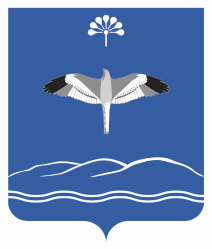 Администрациясельского поселения Абдуллинский сельсоветмуниципального района Мечетлинский район Республики Башкортостан